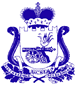 СОВЕТ ДЕПУТАТОВПЕЧЕРСКОго СЕЛЬСКОго ПОСЕЛЕНИяСМОЛЕНскОГО районА СМОЛЕНСКОЙ ОБЛАСТИЧЕТВЕРТОГО СОЗЫВА Р Е Ш Е Н И Е от « 26 » октября  2022 года 					                        № 53О    согласовании    дороги    на основании проекта планировкитерритории строительной  компании «Никольские ворота 2000» (будущая застройка многоквартирного жилого дома  по  ул.Школьная  с.Печерск по направлению к ГСК)         В связи со строительством 4х-этажного 3х-подъездного 40-квартирного жилого дома на ул. Школьной по направлению от Минского шоссе к ГСК по ул.Парковая на территории Печерского сельского поселения Смоленского района Смоленской области, Совет депутатов Печерского сельского поселения Смоленского района Смоленской области четвертого созыва     РЕШИЛ: Согласовать дорогу на основании проекта планировки территории строительной компании «Никольские ворота 2000». Согласовать межевание дороги по ул.Парковая от Минского шоссе к ГСК на территории Печерского сельского поселения Смоленского района Смоленской области. Довести до размера 6-ти метров и приведение дороги в надлежащий вид, провести межевание за счет средств СК «Никольские ворота 2000».Обязать сделать проект и проектно-сметную документацию трех или двух полосной дороги под асфальтное покрытие, с пешеходной 1,5 метровой дорожкой и освещением.Контроль за межеванием, приведением дороги в надлежащий вид, возложить на постоянную депутатскую комиссию по вопросам жилищно-коммунального хозяйства и благоустройства.Глава муниципального образованияПечерского сельского поселения Смоленского района Смоленской области 	                    	Ю.Л.Митрофанов